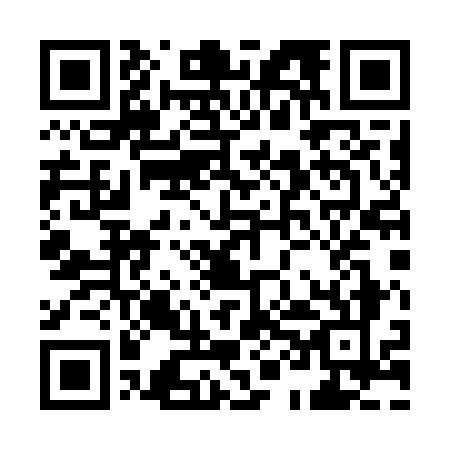 Prayer times for Port Giles, AustraliaWed 1 May 2024 - Fri 31 May 2024High Latitude Method: NonePrayer Calculation Method: Muslim World LeagueAsar Calculation Method: ShafiPrayer times provided by https://www.salahtimes.comDateDayFajrSunriseDhuhrAsrMaghribIsha1Wed5:306:5612:163:145:366:572Thu5:306:5612:163:135:356:563Fri5:316:5712:163:125:346:554Sat5:326:5812:163:115:336:555Sun5:326:5912:163:115:326:546Mon5:336:5912:163:105:316:537Tue5:347:0012:163:095:306:528Wed5:347:0112:163:085:306:519Thu5:357:0212:153:085:296:5110Fri5:367:0312:153:075:286:5011Sat5:367:0312:153:065:276:4912Sun5:377:0412:153:065:266:4913Mon5:387:0512:153:055:256:4814Tue5:387:0612:153:045:256:4715Wed5:397:0712:153:045:246:4716Thu5:397:0712:153:035:236:4617Fri5:407:0812:153:035:226:4518Sat5:417:0912:153:025:226:4519Sun5:417:1012:163:025:216:4420Mon5:427:1012:163:015:216:4421Tue5:427:1112:163:015:206:4322Wed5:437:1212:163:005:196:4323Thu5:447:1212:163:005:196:4324Fri5:447:1312:162:595:186:4225Sat5:457:1412:162:595:186:4226Sun5:457:1412:162:595:176:4227Mon5:467:1512:162:585:176:4128Tue5:467:1612:162:585:176:4129Wed5:477:1612:162:585:166:4130Thu5:487:1712:172:575:166:4031Fri5:487:1812:172:575:156:40